УПРАВЛЕНИЕ ФЕДЕРАЛЬНОЙ СЛУЖБЫ ПО НАДЗОРУ В СФЕРЕ ЗАЩИТЫПРАВ ПОТРЕБИТЕЛЕЙ И БЛАГОПОЛУЧИЯ ЧЕЛОВЕКАПО МОСКОВСКОЙ ОБЛАСТИПИСЬМОот 4 апреля 2020 г. N 2978-РУправление Роспотребнадзора по Московской области в целях недопущения распространения COVID-19 на предприятиях направляет рекомендации по организации противоэпидемических мероприятий.РуководительО.М. МикаиловаРЕКОМЕНДАЦИИПО ОРГАНИЗАЦИИ ПРОИЗВОДСТВА НА ПРЕДПРИЯТИЯХ В ЦЕЛЯХНЕДОПУЩЕНИЯ РАСПРОСТРАНЕНИЯ COVID-19Цель - обеспечить бесперебойный цикл производства продукции, сохраняя при этом здоровье и безопасность сотрудников.Соблюдать общие рекомендации на предприятии:- по прибытии на предприятие сотрудникам должна быть измерена температура с использованием бесконтактных способов термометрии с заполнением реестра прибытия (ФИО, дата, температура);- в случае если температура больше 37,1 °C, сотрудникам предлагается сообщить своему руководителю подразделения и связаться с врачом;- соблюдать обязательную дистанцию между людьми не менее 1,5 м.На входе в производственную зону:- выход к рабочим местам должен быть адаптирован таким образом, чтобы не создавать очередь (необходима напольная маркировка с разрывом в 1,5 м);- рекомендуется избегать любых перемещений между различными зданиями предприятия, если этого не требует рабочий процесс;- для вспомогательных подразделений (лаборатория, техническое обслуживание и т.д.), которым необходимо перемещаться по предприятию, необходимо сократить до минимума свои перемещения и по возможности назначить одного человека, который будет заходить в производственные помещения;- равномерное распределение перерывов в течение дня, чтобы не допускать одномоментного скопления сотрудников и соблюдать дистанцию между ними.В производственных помещениях:- соблюдать рекомендации по гигиене и недопущению пересечения потоков сотрудников (на проходной, в раздевалках, транспорте);- усилить режим дезинфекции рабочих помещений: дезинфекция дверных ручек, выключателей света, стойки регистрации, поручней на лестницах, лифтов, тележек, оргтехники и оборудования;- обеспечить санитарную защиту сотрудников в виде применения основных барьерных мер:сохранять дистанцию минимум 1,5 м между сотрудниками и ношение масок со сменой каждые 3 часа;- гигиена рук:мыть и дезинфицировать руки на входе в каждый цех и каждое помещение предприятия (в наличии должен быть дезинфицирующий гель - в туалете, перед входом в цех или на линию производства).Питание:- при возможности использовать одноразовую посуду для употребления пищи и ее утилизацию;- рекомендуется производить дезинфекцию посуды и столовых приборов при температуре не ниже 65 градусов в течение 90 минут (на специализированных моечных машинах);- установить график посещения столовых в обеденный перерыв в целях исключения скопления сотрудников;- кратно увеличить влажную уборку столовых помещений с применением антисептических средств.Средства индивидуальной защиты (маски, антисептики):- обеспечить наличие запаса средств индивидуальной защиты;- ежедневный мониторинг запаса расходных материалов и их оперативная закупка.Управленческие меры и система оповещения на предприятии:- рекомендовать разместить инфографику по профилактике коронавирусной инфекции в общедоступных местах предприятия;- рекомендовать перевод сотрудников, непосредственно не задействованных в производстве, на дистанционную работу;- использование аудио- и видеоселекторной связи для производственных совещаний и решения различных вопросов.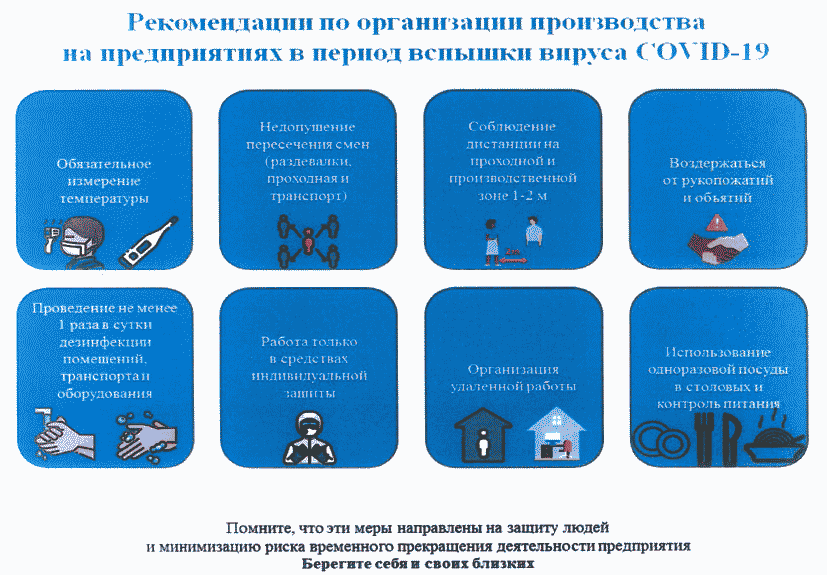 